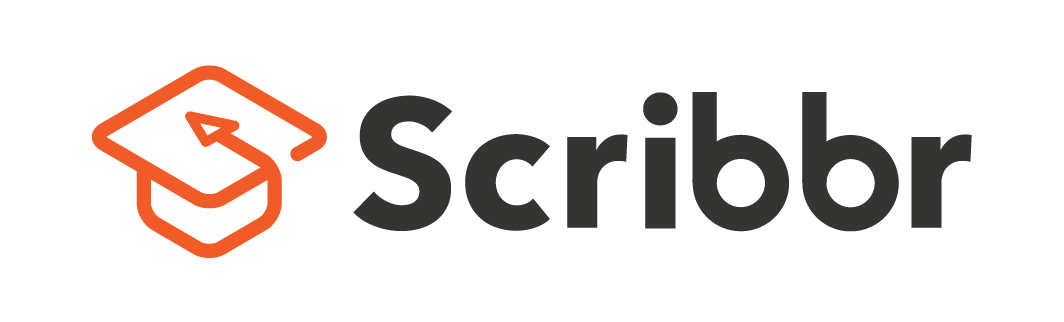 Exposé BachelorarbeitTITELStudiengangFachbereichProfessor: NAMEBetreuer: NAMEDatum: June 24th, 2016Student: NAMEMatrikelnummer: 11109386ZusammenfassungOptional - Aber viele Betreuer bevorzugen es, wenn du dein Exposé mit 2-3 Sätzen zu Beginn zusammenfasst.ProblemstellungEine kurze Einführung und Darstellung des Forschungsthemas und Begründung der Relevanz.Zielsetzung und ErkenntnisinteresseErklärung dessen, was du am Ende deines Forschungsprojekts herausgefunden haben willst - und warum!Forschungsstand und Theoretische GrundlageEin kleiner (nicht zu ausführlicher) Überblick der bestehenden Literatur, und - je nach Forschungsgebiet - eine theoretische Grundlage für deine Forschung.KonzeptDas Herzstück deines Exposés: hier stellst du deine Fragestellung, Hypothese (Ergebnisannahme) und gegebenenfalls auch Methodik vor.Vorläufige GliederungOptional - Manche Betreuer wünschen, dass du deiner Forschungsarbeit eine vorläufige Gliederung gibst.ZeitplanTabellarische Darstellung deiner Zeitplanung.Eigene Motivationen oder VorarbeitenOptional - Solltest du schon mal an dem Thema gearbeitet oder bestimmte Beweggründe für die Forschung haben, lässt sich das hier darstellen.LiteraturverzeichnisKorrekt zitierte Übersicht deiner QuellenKostenplanung für Forschungs- bzw. StipendienantragSolltest du mit deinem Exposé ein Stipendium beantragen, darf auf keinen fall ein genauer Kostenplan fehlen.